NATIONAL ASSEMBLY QUESTION FOR WRITTEN REPLYQUESTION NUMBER: 1489DATE: MAY 2016 Ms P T van Damme (DA) to ask the Minister of Communications: Why did she not publish a draft version of the revised editorial policy of the SA Broadcasting Corporation (SABC) for public comment prior to the approval of the specified policy by the SABC Board, as was promised by a certain official (name and details furnished) on 11 February 2014 (details furnished)? NW1658EREPLY: MINISTER OF COMMUNICATIONSThe revised SABC editorial policy has been approved by the SABC Board and is currently being implemented. Public consultation has taken place, wherein stakeholder engagements were held with more than 30 organisations and interest groups from across the country and were followed by 17 public hearings, where each province hosted at least one. Almost 2,000 people attended these hearings. The public consultations were advertised on SABC platforms and in selected print media. The SABC received 216 written submissions from individuals and organisations.In this regard, the Board has, as per the Broadcasting Act, ensured that there is public participation in the development of the SABC’s editorial policy.MR NN MUNZHELELEDIRECTOR GENERAL [ACTING]DEPARTMENT OF COMMUNICATIONSDATE:MS AF MUTHAMBI (MP)MINISTER OF COMMUNICATIONSDATE: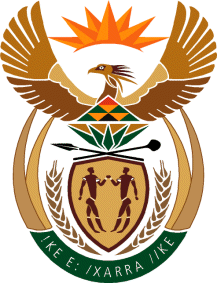 MINISTRY: COMMUNICATIONS
REPUBLIC OF SOUTH AFRICAPrivate Bag X 745, Pretoria, 0001, Tel: +27 12 473 0164   Fax: +27 12 473 0585Tshedimosetso House,1035 Francis Baard Street, Tshedimosetso House, Pretoria, 1000